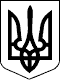 УКРАЇНАЧЕЧЕЛЬНИЦЬКА РАЙОННА РАДАВІННИЦЬКОЇ ОБЛАСТІРІШЕННЯ № 303     24 листопада 2017 року                                                         16 сесія 7 скликання Про внесення змін до районної Програми забезпечення  виконання Чечельницькою районною державною адміністрацією повноважень,  делегованих Чечельницькою районною радою на 2017-2018 роки          Відповідно до пункту 16 частини 1 статті 43 Закону України «Про місцеве самоврядування в Україні», враховуючи клопотання районної державної адміністрації, її управлінь та відділів, висновок постійної комісії районної ради з питань бюджету та комунальної власності, районна рада ВИРІШИЛА:   	1. Внести зміни до районної Програми забезпечення виконання Чечельницькою районною державною адміністрацією повноважень, делегованих Чечельницькою районною радою на 2017-2018 роки, затвердженої рішенням 8 сесії 7 скликання від 25 листопада 2016 року № 153, а саме: викласти в новій редакції: 	1) пункт 8 Паспорту  «Загальний обсяг фінансових ресурсів, необхідних для реалізації  Програми  всього  544,5 тис.грн,  в т.ч. коштів районного бюджету 544,5 тис.грн»;    2) розділ ІІІ «Мета програми» (додаток 1; 3) розділ VІ «Ресурсне забезпечення» (додаток 2);4) розділ VІІІ «Напрямки використання» (додаток 3).2. Фінансування витрат, пов’язаних  із реалізацією Програми, проводити за рахунок районного бюджету, інших джерел, не заборонених законодавством України. 	3. Контроль за виконанням цього рішення покласти на постійну комісію районної ради з питань бюджету та комунальної власності (Савчук В.В.).Голова районної ради                                                        С.В. П’яніщук 			     	     Додаток 1							           до рішення 16 сесії Чечельницької                                                                                  районної ради 7 скликання		                                                                24 листопада 2017 року № 303ІІІ. Мета Програми         Метою Програми є належне забезпечення  діяльності  Чечельницької  районної державної адміністрації щодо виконання делегованих повноважень, створення умов для динамічного, збалансованого соціально-економічного розвитку району, підвищення дієвості управлінських рішень та покращення системи регіонального державного управління в цілому, розвиток співпраці та посилення взаємодії органів виконавчої влади з органами місцевого самоврядування.Проведення аналізу роботи органів місцевого самоврядування у межах повноважень і в порядку, визначених законодавством, надання методичної та іншої практичної допомоги з удосконалення організації їх роботи, підготовка пропозиції щодо поглиблення взаємодії районної державної адміністрації з органами місцевого самоврядування для спільного вирішення питань економічного, соціального та культурного розвитку району.Надання органам місцевого самоврядування консультативної та практичної допомоги по впровадженню в життя вимог нормативно-правових актів України по децентралізації виконавчої влади. Забезпечення повного збалансування місцевих бюджетів за делегованими державними повноваженнями. Здійснення контролю за цільовим та ефективним використанням коштів субвенцій з Державного бюджету. Фінансування видатків на забезпечення часткового матеріально- технічного, організаційного та іншого забезпечення діяльності районної державної адміністрації та відділів, управлінь в межах виділених бюджетних коштів.Керуючий справами виконавчого апарату районної ради						         Г.М. Лисенко                                              Додаток 2							     до рішення 16 сесії Чечельницької                                                                            районної ради 7 скликання		                                                        24 листопада 2017 року № 303VI. Ресурсне забезпечення  Програми                                                                                                                                                                                                                                                      (тис. грн)Керуючий справами виконавчого апарату районної ради					                   Г.М. Лисенко 	                                   Додаток 3							     до рішення 16 сесії Чечельницької                                                                             районної ради 7 скликання		                                                          24 листопада 2017 року № 303VІІІ. Напрямки діяльностіУправління РДА в установленому законодавством порядку та у межах своїх повноважень взаємодіють з іншими структурними підрозділами, апаратом Чечельницької районної  державної адміністрації, органами місцевого самоврядування, територіальними органами міністерств, інших центральних органів виконавчої влади, а також підприємствами, установами, організаціями   з метою створення умов для провадження послідовної та узгодженої діяльності щодо строків, періодичності одержання і передачі інформації, необхідної для належного виконання покладених на нього завдань та здійснення запланованих заходів.Керуючий справами виконавчого апарату районної ради				   	                   Г.М. ЛисенкоОбсяг коштів, які пропонується залучити на виконання Програми2017 рік2018 рікВсього витрат на виконання Програми1237Обсяг ресурсів всього, в тому числі:215,5329,0544,5державний бюджет---районний бюджет215,5329,0544,5кошти не бюджетних джерел---№ з/пНазва напряму діяльності (пріоритетні завдання)Перелік заходів ПрограмиТермін виконання заходуВиконавціДжерела фінансуванняОрієнтовані обсяги фінансуван ня (вартість),тис. грн, в тому числі:Орієнтовані обсяги фінансуван ня (вартість),тис. грн, в тому числі:Очікуваний результат№ з/пНазва напряму діяльності (пріоритетні завдання)Перелік заходів ПрограмиТермін виконання заходуВиконавціДжерела фінансування20172018Очікуваний результат1234567891Поглиблення взаємодії районної державної адміністрації з органами місцевого самоврядування   та  суб’єктами господарювання району для спільного вирішення питань економічного соціального та культурного розвитку районуСприяння інвестиційній діяльності на території району2017-2018 рокиРайонна  державна адміністрація, її управління та відділирайон ний бюджет5,010,0Розвиток інвестиційної діяльності на території району2Поглиблення взаємодії районної державної адміністрації з органами місцевого самоврядування   та  суб’єктами господарювання району для спільного вирішення питань економічного соціального та культурного розвитку районуНадання практичної допомоги органам місцевого самоврядування у здійсненні ними власних та делегованих повноважень з виїздом на місця2017-2018 рокиРайонна  державна адміністрація, її управління та відділирайон ний бюджет80,0100,0Набуття досвіду у здійсненні власних та делегованих повноважень органами місцевого самоврядування, забезпечення збалансованого економічного розвитку району3Поглиблення взаємодії районної державної адміністрації з органами місцевого самоврядування   та  суб’єктами господарювання району для спільного вирішення питань економічного соціального та культурного розвитку районуПроведення навчань-се-мінарів, зас-тосовуючи технічні засоби оповіщення і те-лекомунікаційні послуги електрозв’язку, підключення до системи дистанційного обслуговування  до УДКСУ, створення системи відеоспостереження ЦНАП; створення та технічне обслуговування сайту райдержадміністрації,фінансового управління; придбання програмного забезпечення «Сота»2017-2018 рокиРайонна  державна адміністрація, її управління та відділирайонний бюджет56,064,0Вдосконалення системи державного управління та місцевого самоврядування4Поглиблення взаємодії районної державної адміністрації з органами місцевого самоврядування   та  суб’єктами господарювання району для спільного вирішення питань економічного соціального та культурного розвитку районуПроведення круглих столів з метою обміну досвіду (з можливістю залучення іноземних фахівців), обговорення змін до нормативно-правових актів2017-2018 рокиРайонна  державна адміністрація, її управління та відділирайонний бюджет10,010,0Розвиток пріоритетних галузей економіки, співпраця, обмін досвідом5Забезпечення якісного підвищення ефективності управління бюджетними коштами та одночасного забезпечення прозорості та відкритості їх витрачанняВпровадження сучасних механізмів бюджетного прогнозування, планування, виконання бюджетів , в тому числі районного бюджету зокрема. Впровадження відповідного програмного забезпечення 2017-2018 рокиФінансове управління районної державної адміністраціїрайонний бюджет 40,040,0Стабільне функці-онування місцевих фінансових органів району та забезпе-чення ними механізмів формування та вико-нання дохідної і видаткової частин місцевих бюджетів району, в тому числі районного бюджету, зокрема на засадах від-критого та суспільно-відповідального використання обмеженихбюджетних коштів6Інформаційне забезпечення виконання делегованих повноваженьОперативне інформування органів місцевогосамоврядування,установ,організацій щодо діяль-ності районної державної адміністрації через засоби зв’язку, ін-тернет – послуги,інформаційні послуги та вигото-влення дру-кованої про-дукції2017-2018рокиФінансове управління районної державної адміністраціїрайонний бюджет 5,05,0Забезпечення взаєморозуміння органів влади та населення, підвищення інформованості населення про їх діяльність 7Надання практичної допомоги з виїздом на місця органам місцевого самоврядування, керівникам  бюджетних установ в управлінні бюджетними коштамиПроведення роз’яснюва льної роботи в бюджетних установах району щодо управління, контролю та використання бюджетних коштів  2017-2018 рокиРайонна державна адміністрація, структурні підрозділирайон ний бюджет10,030,0Попередження та зменшення кількості порушень бюджетного законодавства всіма учасниками бюджетного процесу8Створення належних умов для надання адмінпослуг  та субсидійЗаміна вхідних дверей2017р.Управління праці та соціального захисту населення Чечельницької райдержадміністраціїрайон ний бюджет9,50Покращення стану адмінбудівлі9Інформаційно-методичне забезпечення:надання методичної допомоги органам місцевого самоврядування у межах делегованих повноважень щодо удосконалення організації їх роботи, вирішення питань економічного, соціального та культурного розвитку районуПридбання канцтоварів, паперу, тонерів, картриджів, оплата послуг зв’язку та поштових витрат2018р.Управління праці та соціального захисту населення Чечельницької райдержадміністраціїрайон ний бюджет035,0Підвищення мобільності та оперативності при вирішенні соціально-економічних питань9Інформаційно-методичне забезпечення:надання методичної допомоги органам місцевого самоврядування у межах делегованих повноважень щодо удосконалення організації їх роботи, вирішення питань економічного, соціального та культурного розвитку районуПридбання комп’ютерної та оргтехніки2018р.Управління праці та соціального захисту населення Чечельницької райдержадміністраціїрайон ний бюджет030,0Підвищення мобільності та оперативності при вирішенні соціально-економічних питань9Інформаційно-методичне забезпечення:надання методичної допомоги органам місцевого самоврядування у межах делегованих повноважень щодо удосконалення організації їх роботи, вирішення питань економічного, соціального та культурного розвитку районуТехнічне обслуговування та поточний ремонт комп’ютерної техніки та оргтехніки тощо2018р.Управління праці та соціального захисту населення Чечельницької райдержадміністраціїрайон ний бюджет05,0Підвищення якості адміністративних послуг шляхом забезпечення якісного функціонування комп’ютерної та оргтехнікиВсього215,5329,0